Комплекс артикуляційних вправ для сонорних звуківРИБКИ РОЗМОВЛЯЮТЬ                      УСМІШКА                       ХОБОТОК  СЛОНЕНЯТКО                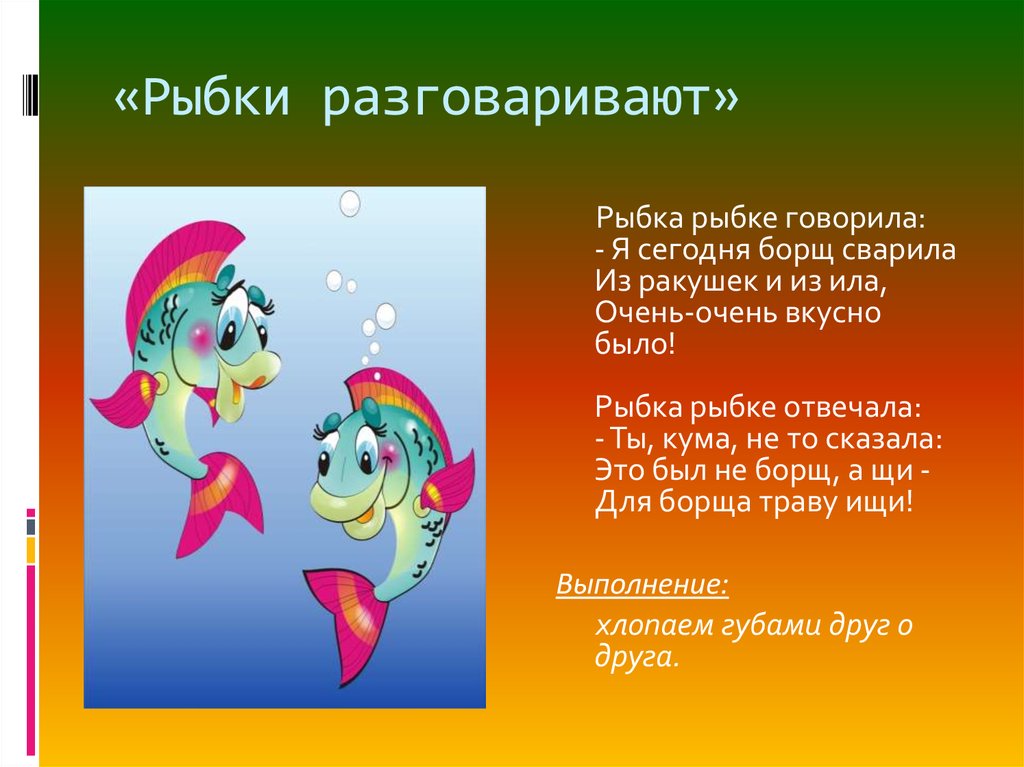 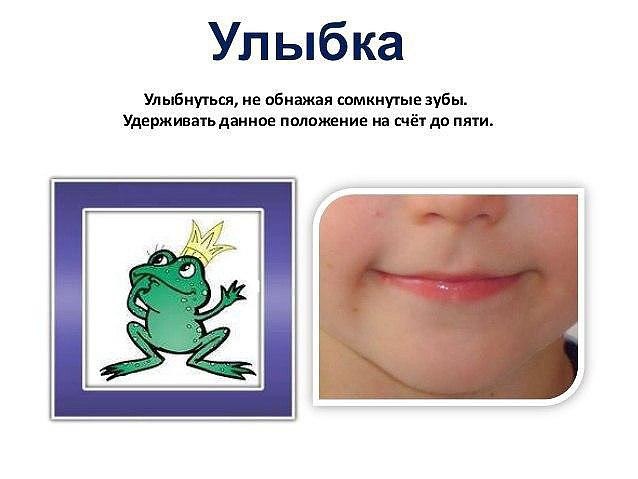 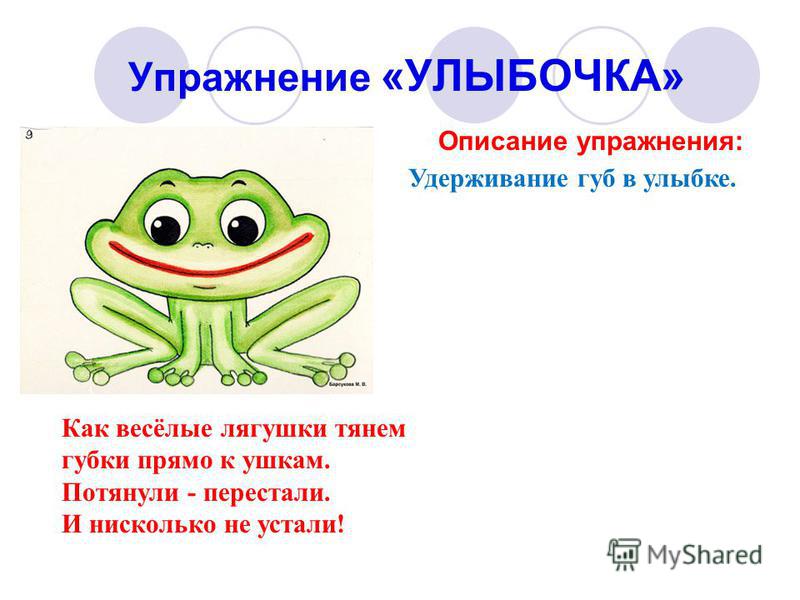 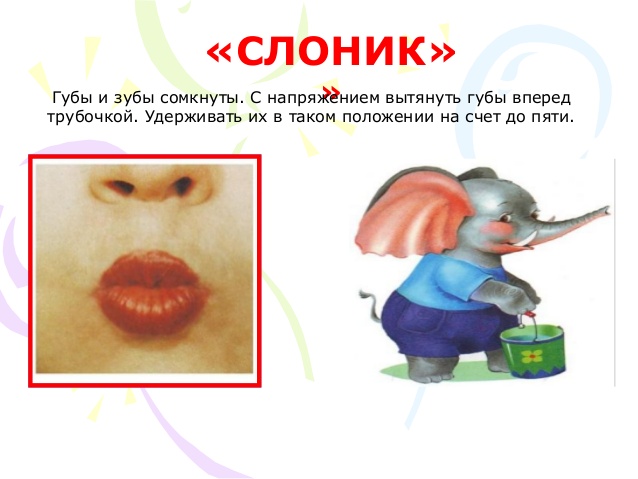        ПАРКАНЧИК                                БУБЛИК                         ГОДИННИК                                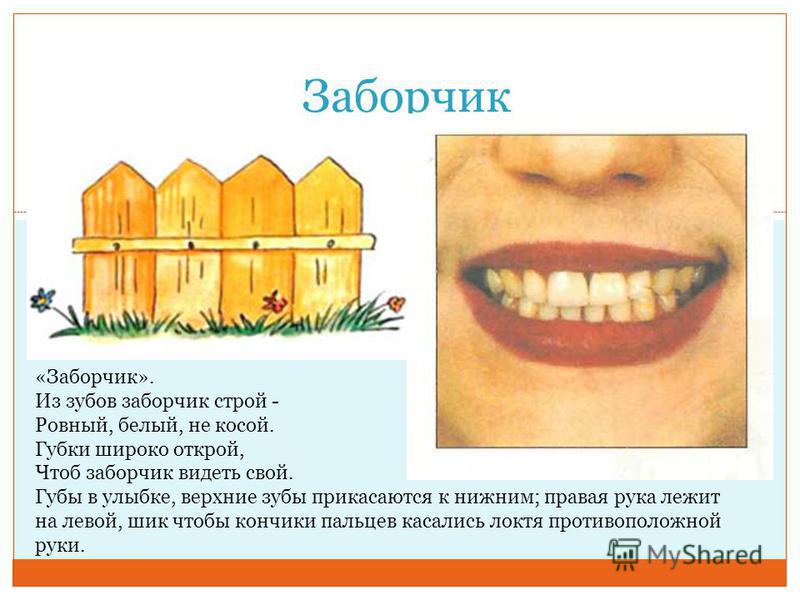 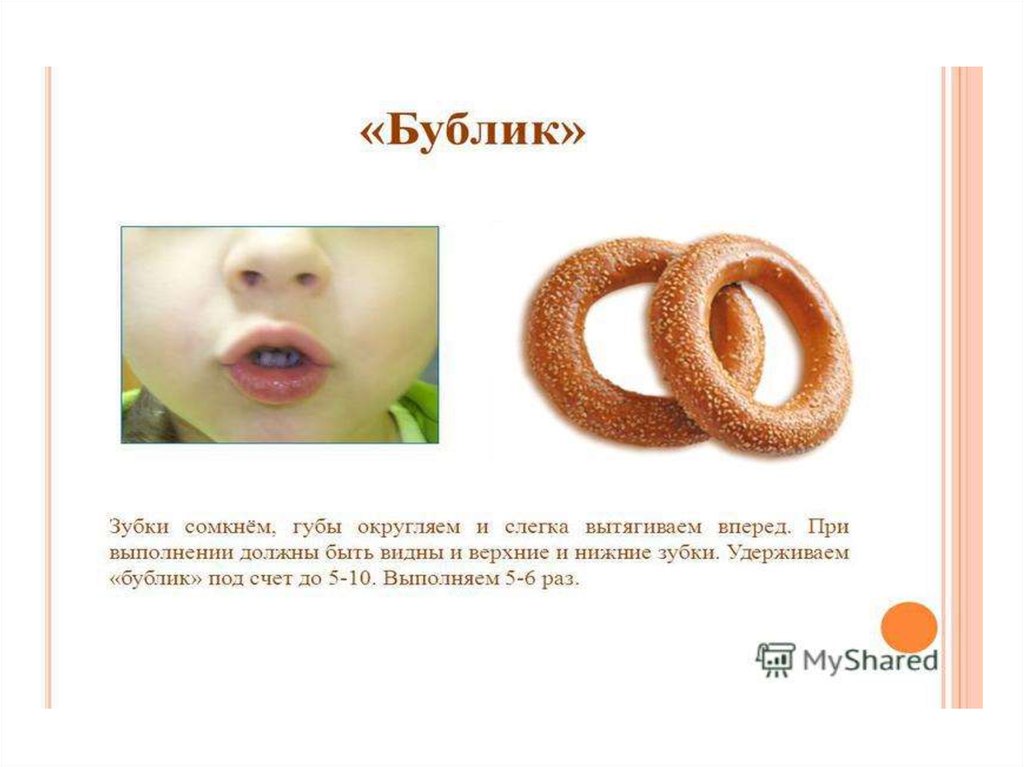 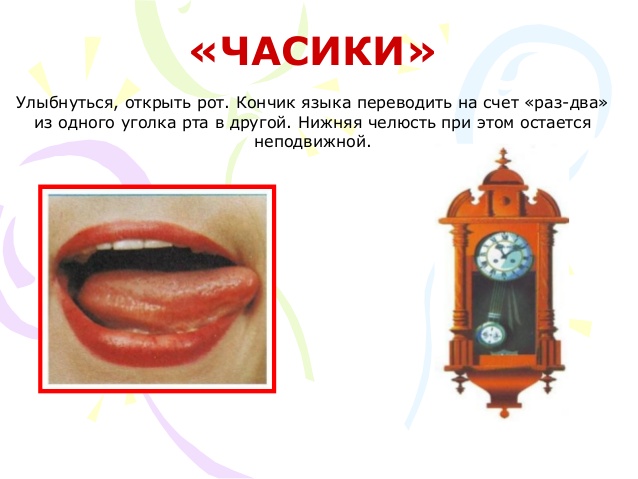        ВІТРИЛО                                 ГОЙДАЛКА                              МАЛЯРІ                                                      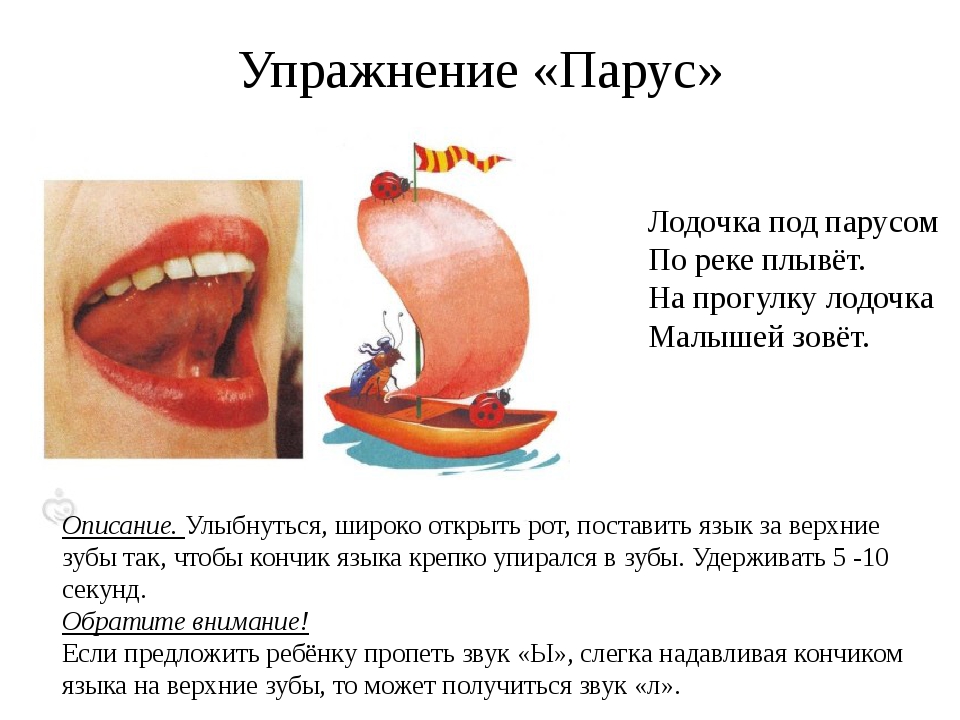 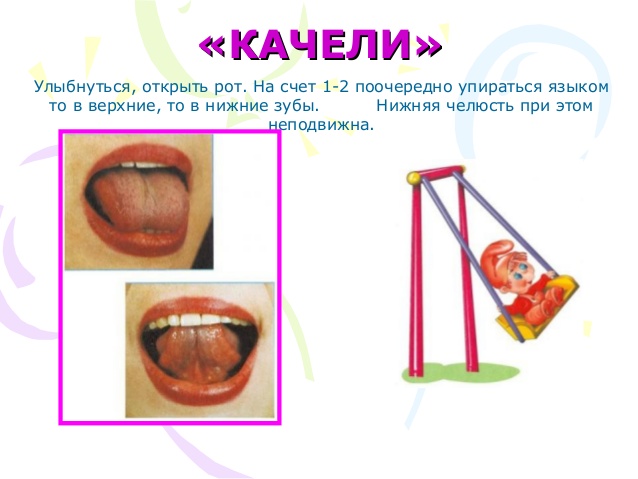 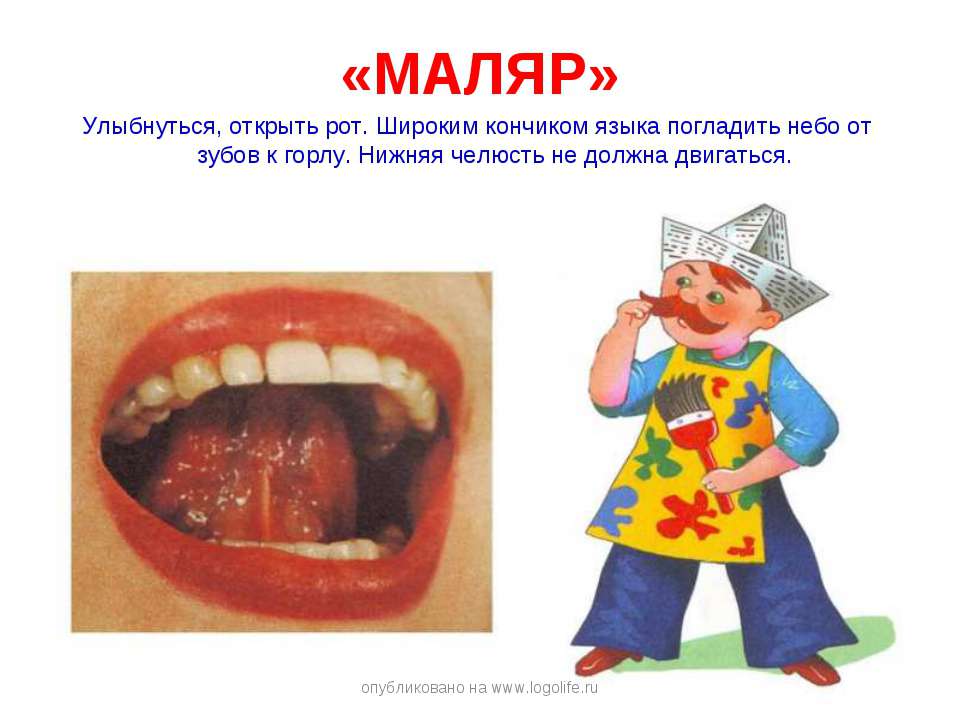        СМАЧНЕ ВАРЕННЯ                       ЧАШЕЧКА                                КОНЯЧКА         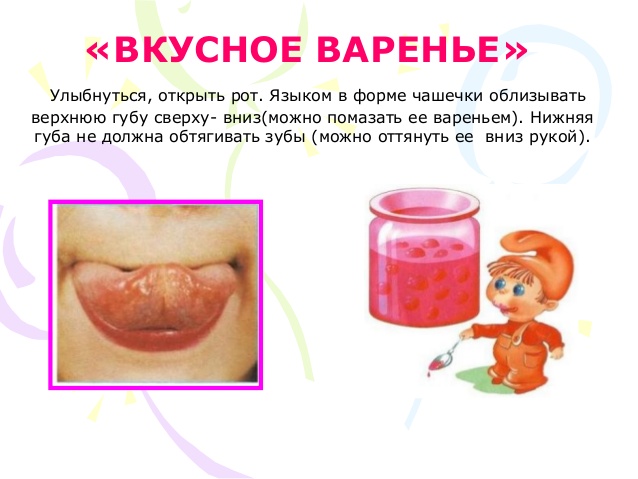 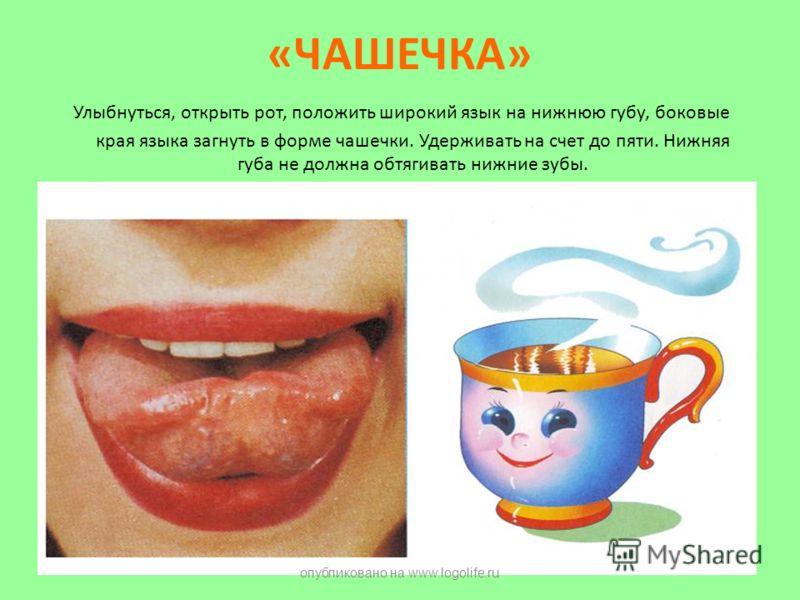 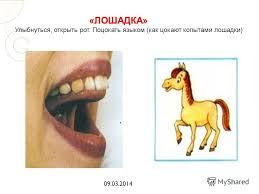        ГРИБОК                                       ДЯТЕЛ                              КОМАРИК                                 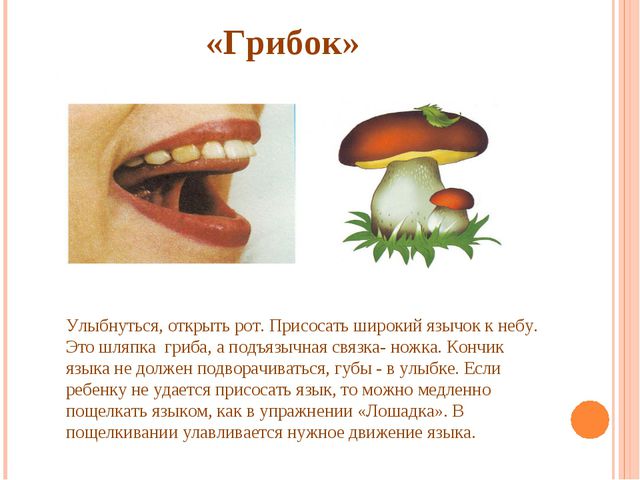 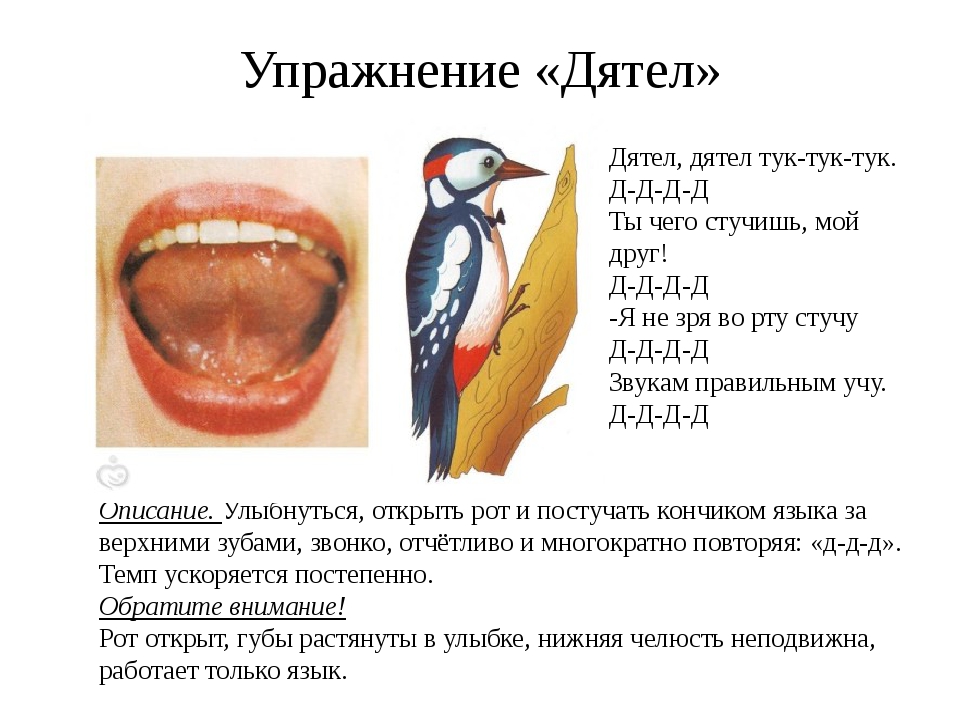 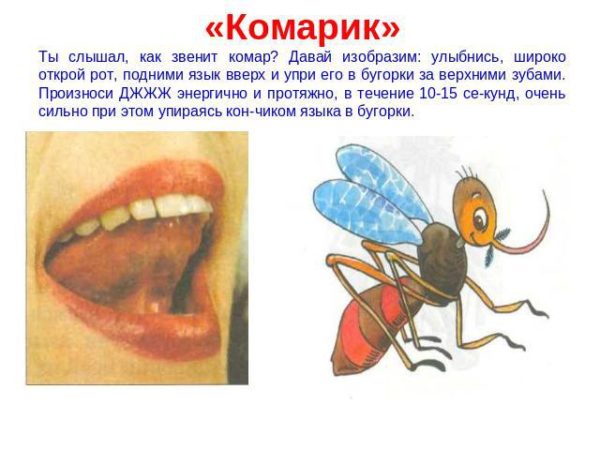                                                     ФОКУС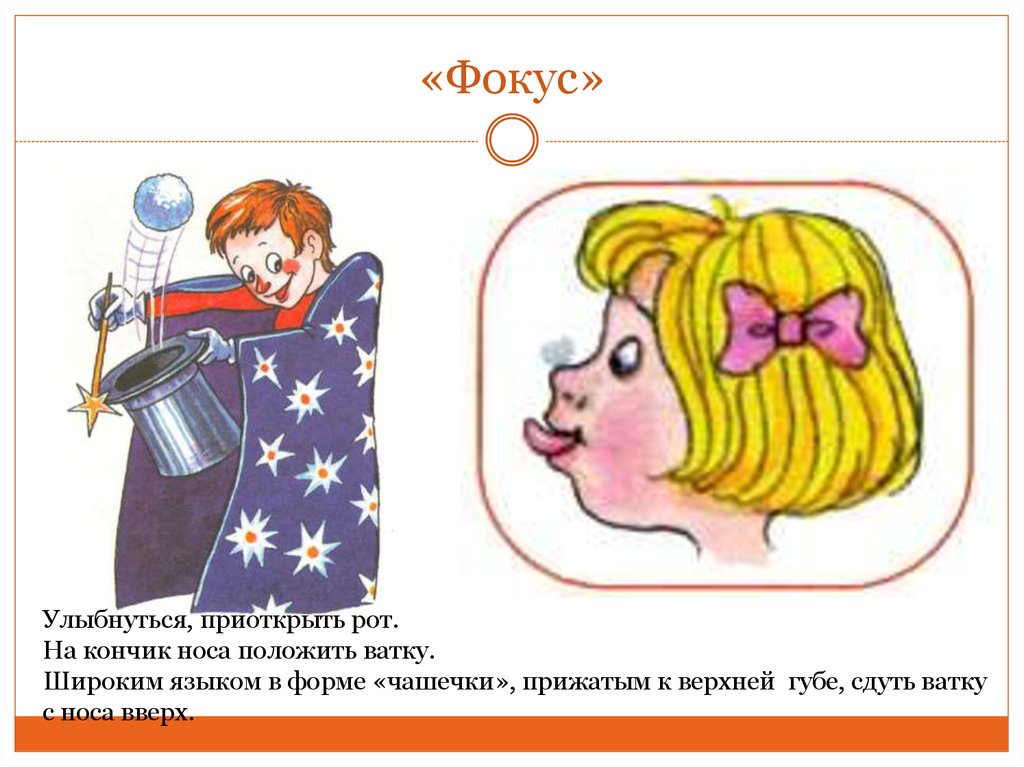 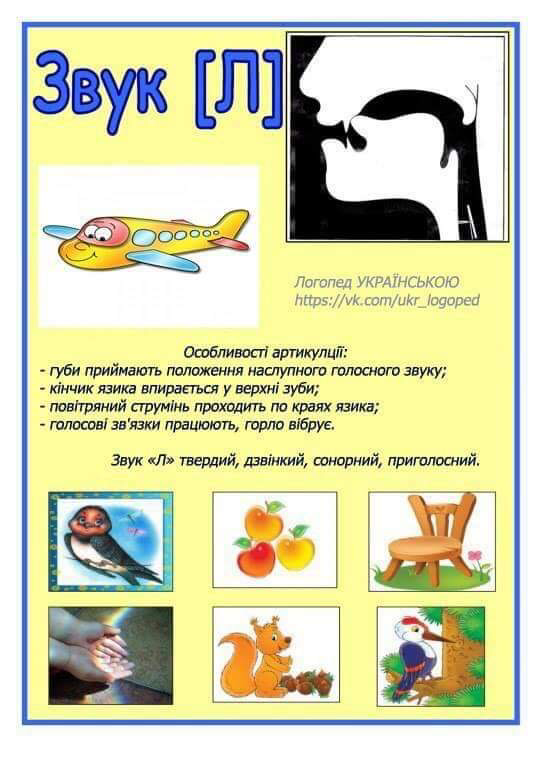 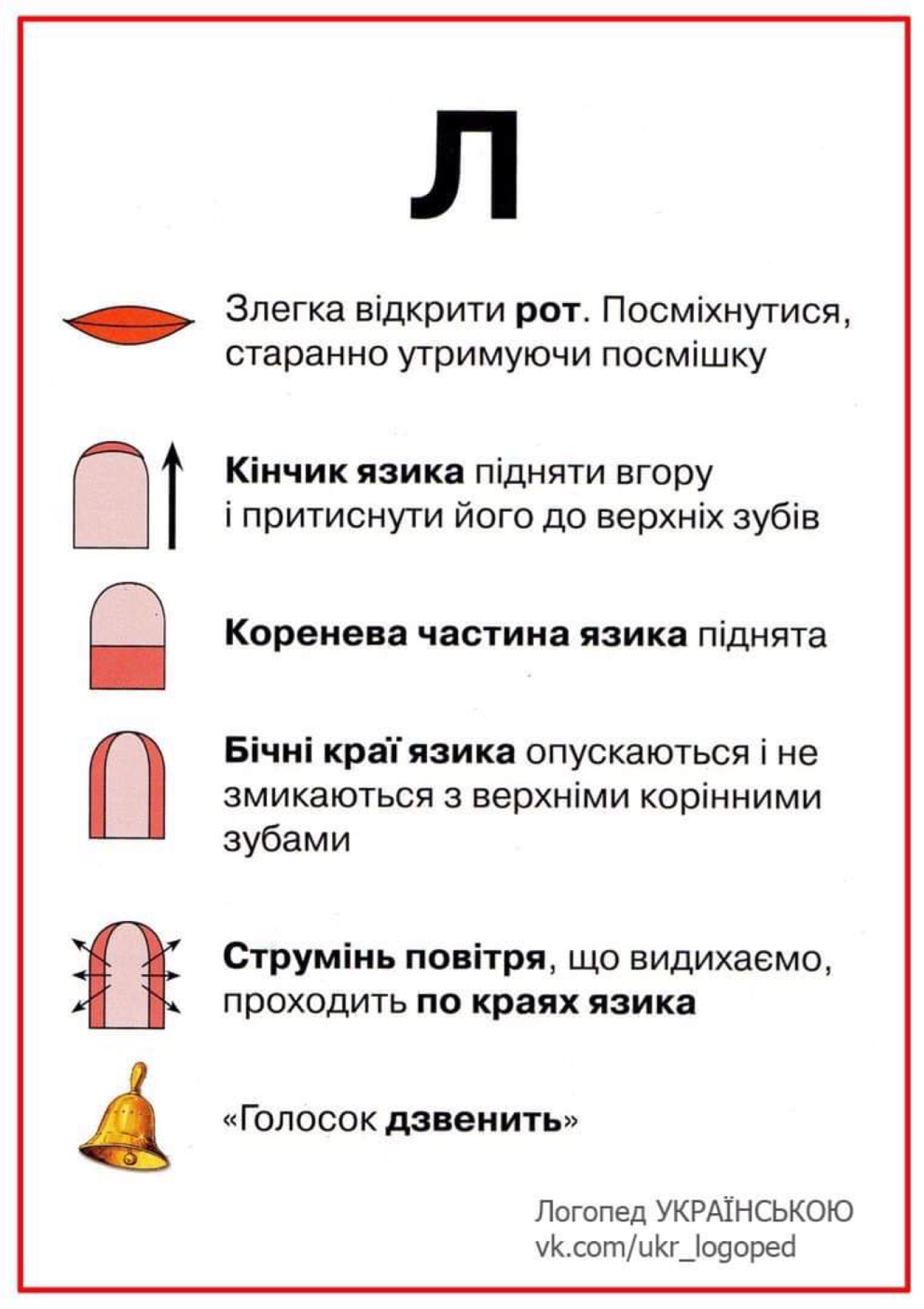 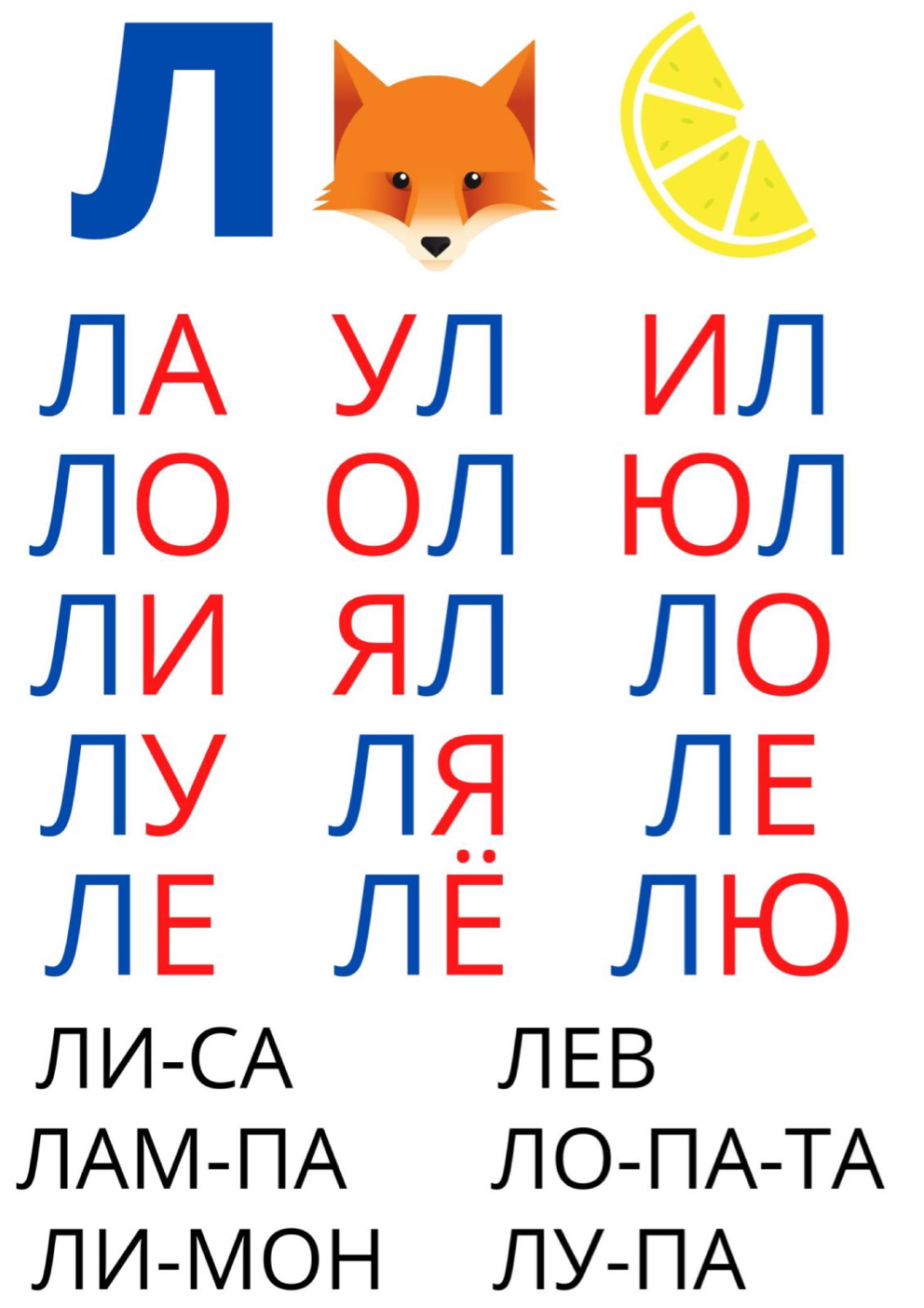 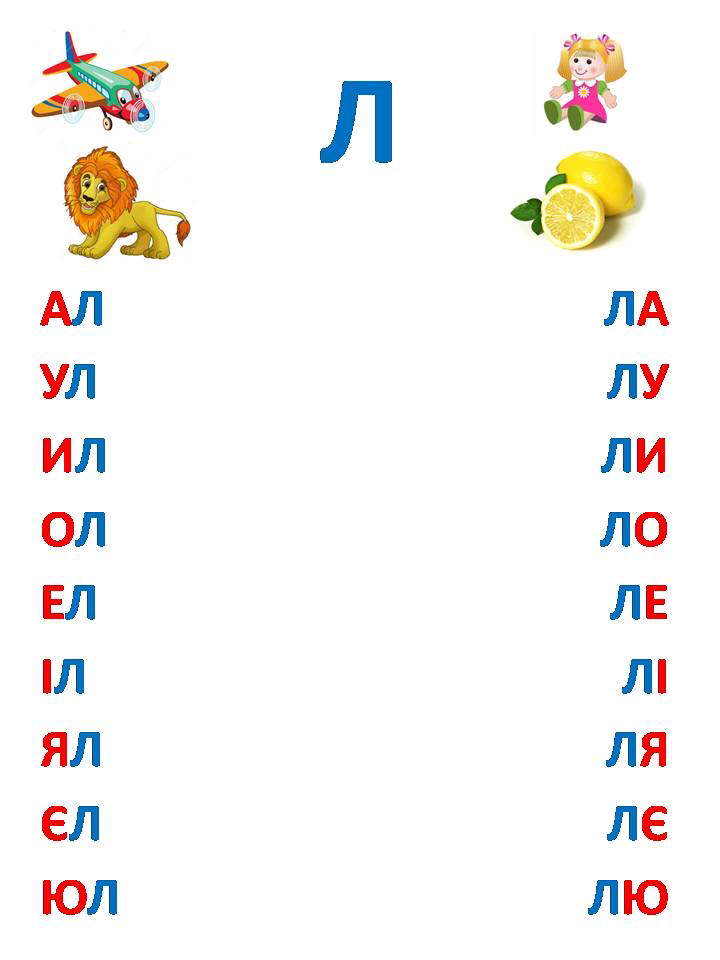 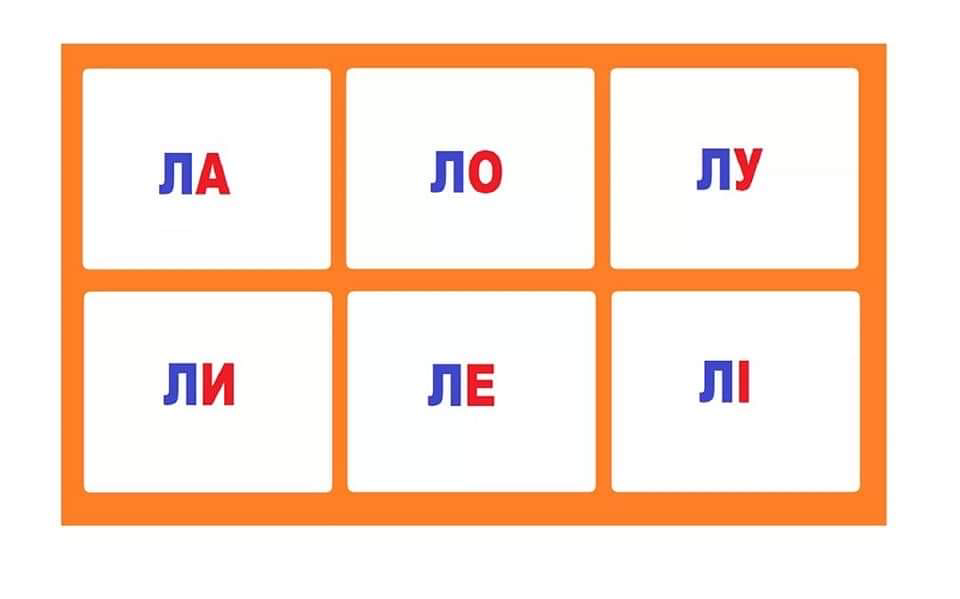 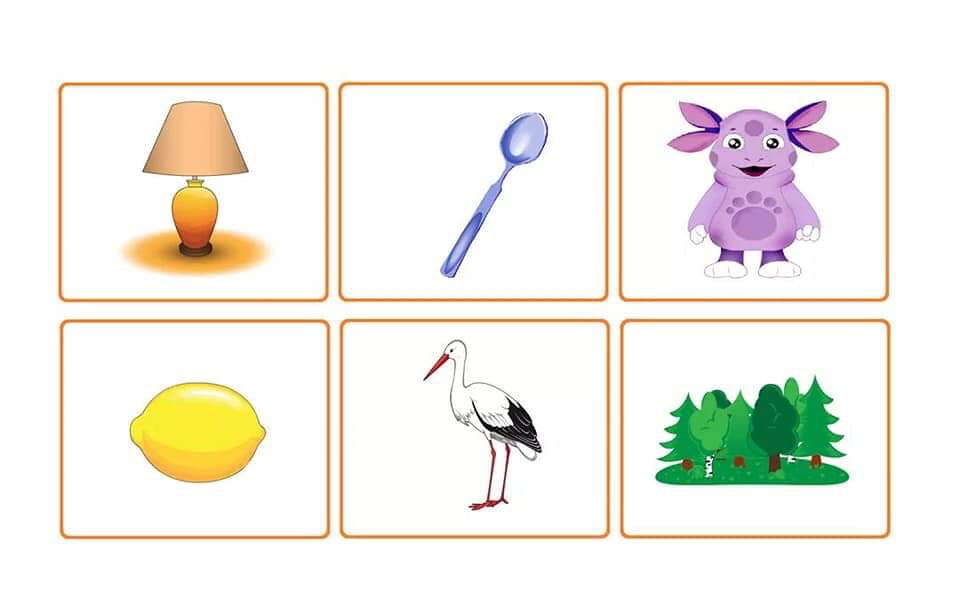 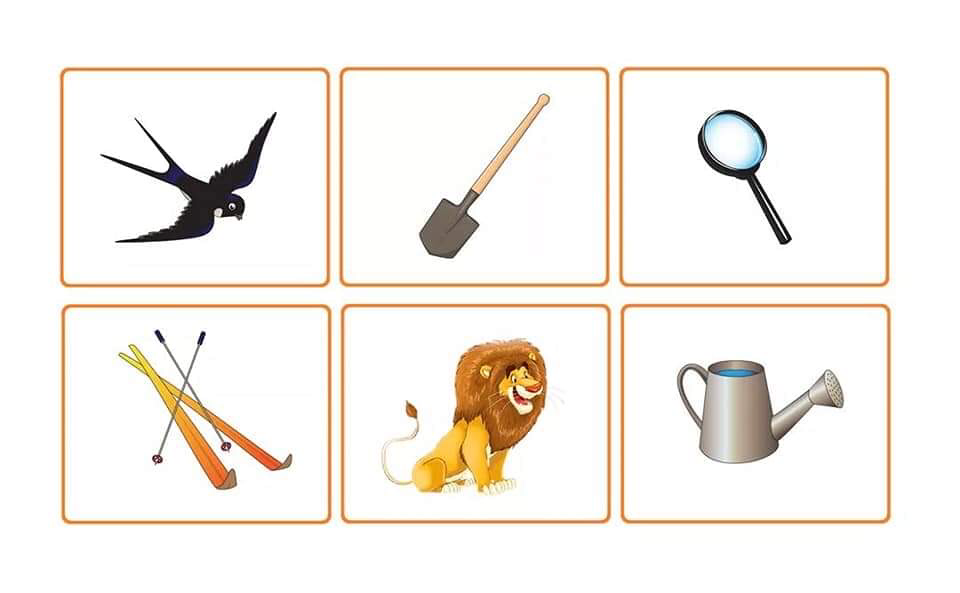 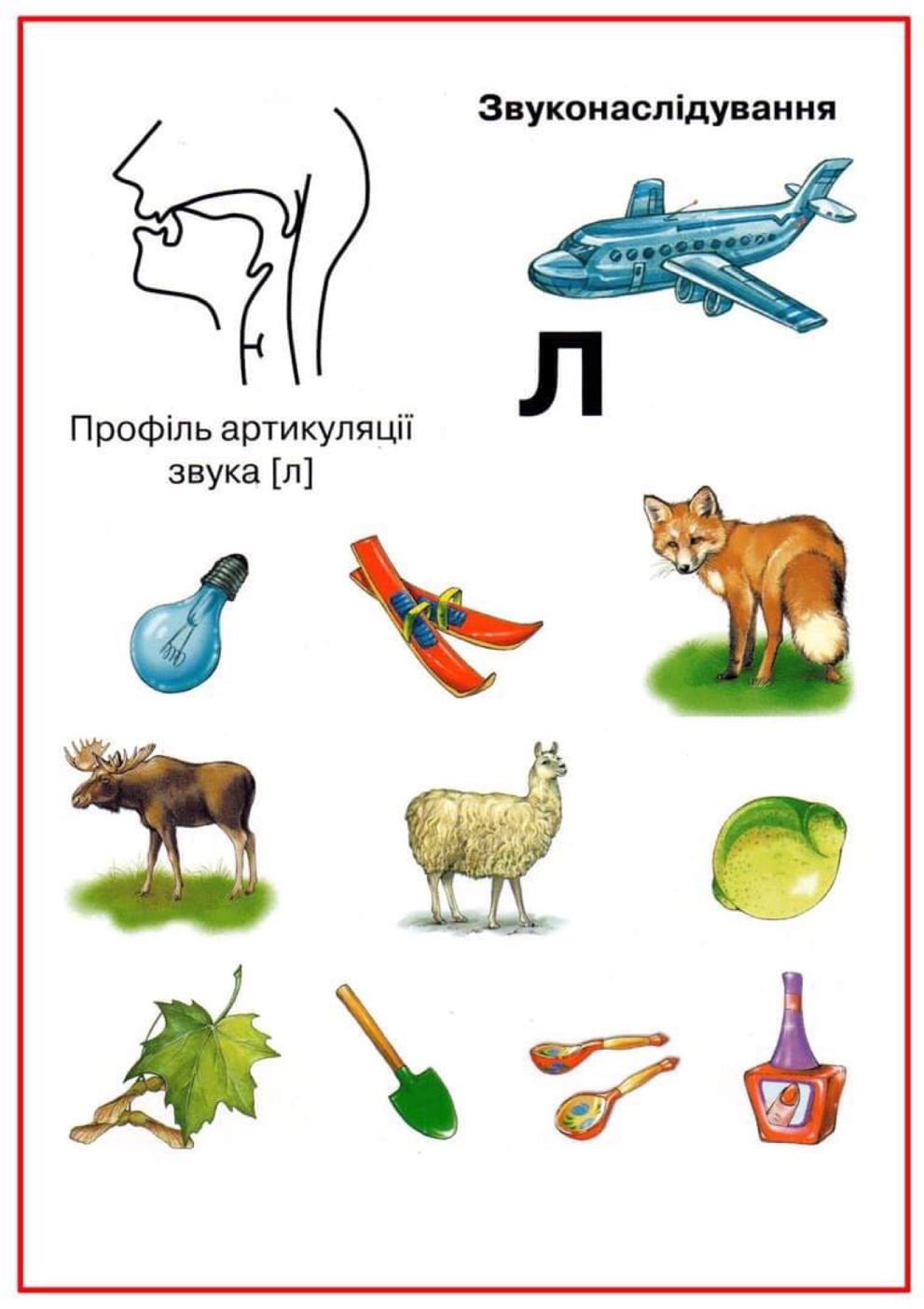 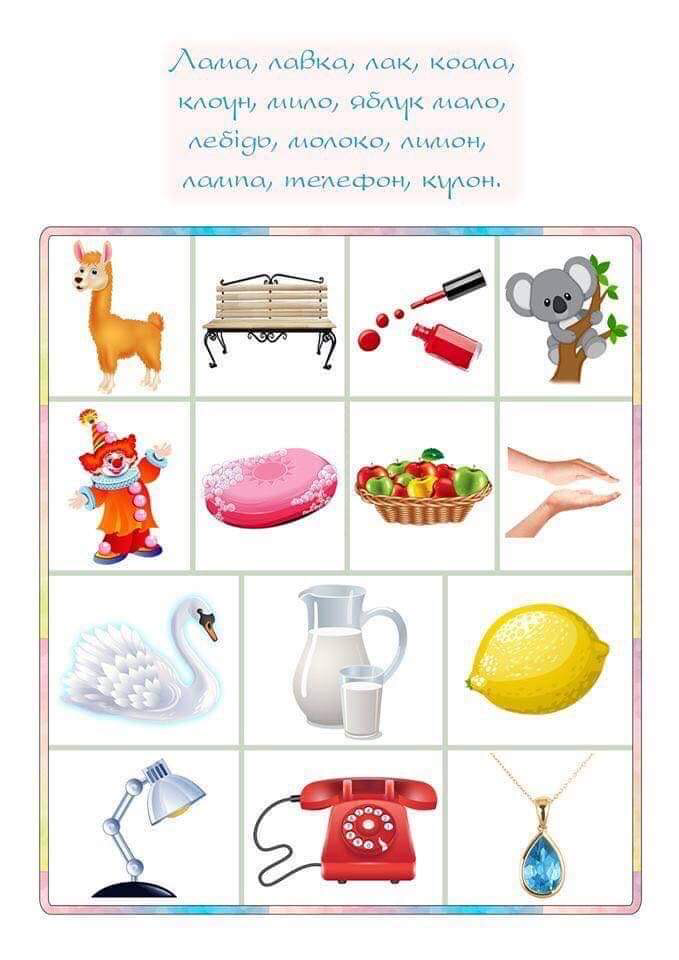 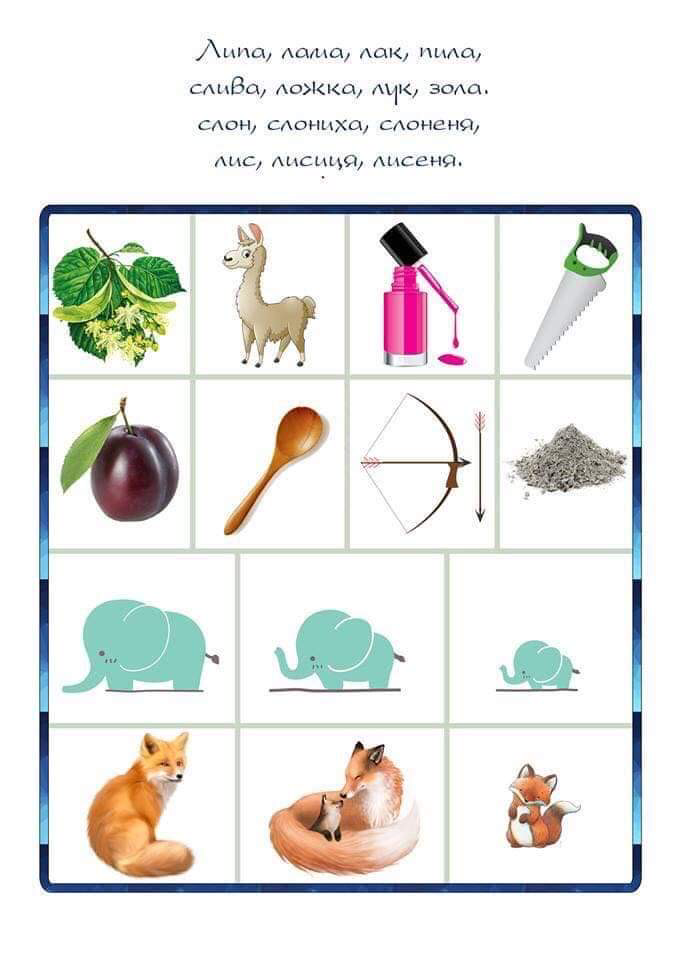 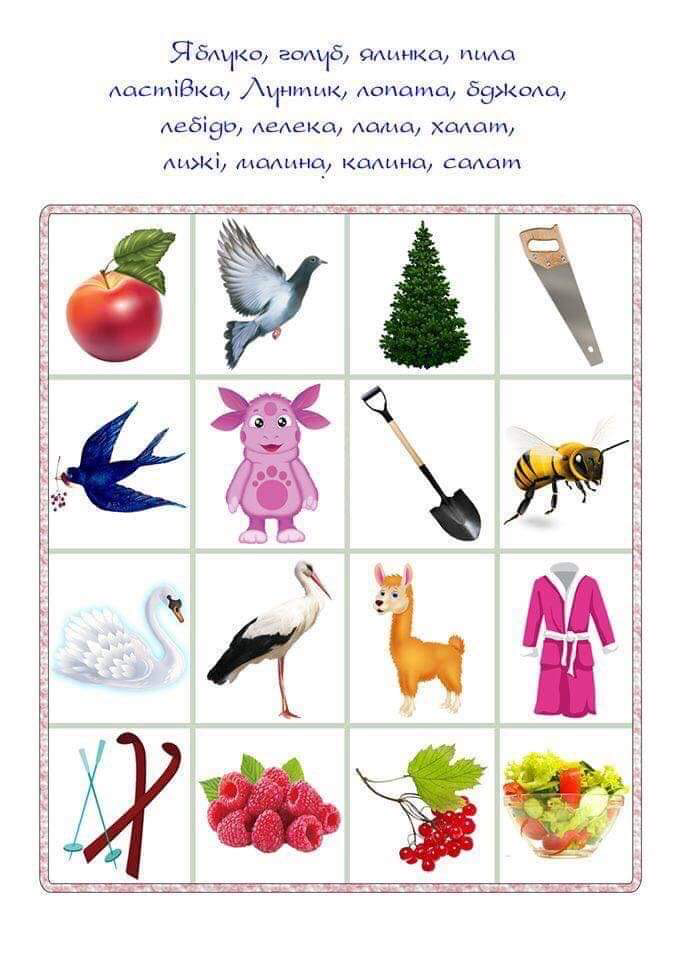 